** 저희 교회에 처음 나오신 분들과 방문하신 분들을 진심으로 환영합니다**ㆍ토요기도회: 매주 토요일 07시 Teestubeㆍ말씀받기: 가족 및 지인들을 대신해서 받으실 분은 예배 후에 앞으로 나오세요.ㆍ섬김이 임명: 주보 내면을 참고하세요. ㆍ교회수첩 배부: 교회수첩은 가정당 한권씩 가져가세요. ㆍ여선교회 월례회: 오늘 예배 후 본당ㆍBible12 제5강: 오늘 예배 및 애찬 후 Teestubeㆍ오병이어 저금통: 애찬 때마다 잊지 마시고 사랑을 함께 나누세요.ㆍ지난주 방문: 김종휘-곽예리/요엘ㆍ한국방문: 전소현ㆍ생일: 김영진, 정보현, 우선화, 양순이◆말씀일기 일정일/창9:18-29       월/창10:1-32       화/창11:1-9      수/창11:10-30목/창11:31-12:9    금/창12:10-20      토/창13:1-18     일/창14:1-12◆114 운동-하루(1) 한번(1) 말씀일기 & 성경 (4)장 통독(성경 200독 대행진: 172독) ◈ 예배위원 안내 ◈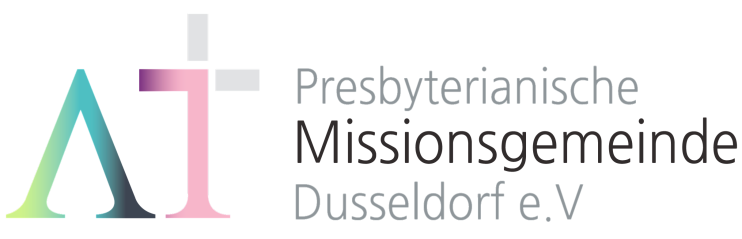   “너는 내 것이라” (사43:1)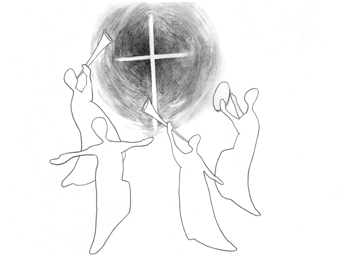 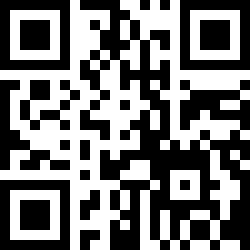 1983년 5월8일 창립     뒤셀도르프선교교회                 교회 홈페이지 duemission.de                  교회주소Alte-Landstr. 179, 40489 Düsseldorf인도: 손교훈 목사◀ 2020년 뒤셀도르프선교교회 섬김이들 ▶담임목사: 손교훈. 교육목사: 김요한, 교육전도사: 이영환, 선교협력목사: 이광열은퇴목사: 이근봉, 임동원은퇴장로: 정기승, 신형만, 한상철, 김한진    은퇴안수집사: 권덕기은퇴권사: 손혜숙, 천춘자, 신일수           은퇴집사: 강판연안수집사: 강일구, 손재호,   협동집사 : 김종권, 시무권사: 송인선, 김영희, 박종희, 우선화, 조경숙, 김경숙 서리집사: 남)민경웅, 박상훈, 백능현, 서민규, 오지훈, 이승열, 정보현, 조선형, 한명일, 한정우 여)김아영, 김평님, 김학순, 김혜경, 나지홍, 단주현, 박성희, 박희영, 백윤정, 석호선, 송수미, 신상희, 유근임, 이미전, 장혜진, 정규선, 정수연, 허지은예배부장 백윤정, 멀티미디어부장 손재호, 통역부장 이승열, 찬양대: 대장 박상훈, 지휘 서민규, 피아노 허지은, 오보에 안지은교회학교: 어린이부장 석호선, 청소년부장 단주현, 청년부장 강일구새가족양육부장 송인선, 친교부장 정수연, 선교부장 이미전, 대외협력부장 우선화, 재정관리부장 백능현, 장학특별위원장 한상철자치기관: 청년회장 서연주, 남선교회장 김종권, 여선교회장 김학순나라: 라합나라1지기 백윤정, 라합나라2지기 정수연, 라합나라3지기 유근임파파나라지기 백능현, 두에나라지기 김평님, 뒤메나라지기 김영희넓은나라지기 정보현, 청년A나라지기 서연주, 청년B나라지기 전정혜그외 밥상 및 설거지 섬김이들.◈ 우리 교회가 함께 기도하며 후원 협력하는 곳 ◈▶스펙트럼 교회    ▶라인란드 지역 외국인교회들(이광열 목사)▶'겨자씨' 모임(2세 및 2세 사역자 위해 기도 및 후원)▶NRW 평신도연합회      ▶디아코니 협력 후원▶유럽 기독교교육원: 어린이 연합 캠프, 청소년 연합 캠프(JC)▶유럽 밀알 장애인 선교회(이명선 총무)▶유럽 코스타(청년수련회)      ▶유럽크리스찬 신문(이창배 목사)▶예장 유럽선교회        ▶장학 지원    ▶북한 선교         ▶굶주린 이웃 돕기(케냐 총게노 고아원, 스타여고, 이은용 선교사)▶기타 구제 사업         ▶선교관 기금 마련1월 12일1월 19일1월 26일2월 2일예배기도박종희 김영희박상훈손재호말씀일기조경숙강일구김종권김학순안내위원한상철, 예배부한상철, 예배부한상철, 예배부한상철, 예배부헌금위원나지홍, 박성희나지홍, 박성희나지홍, 박성희나지홍, 박성희애찬봉사밥상 하나나라주일밥상 다섯밥상 여섯※입례송/Eingangslied …...……… 왕이신 나의 하나님 ………..……※예배부름/Eingangsgebet ……………………………………………………………………다함께인도자※찬송/Gemeindelied …………………………… 23장 ………………….……………다함께※신앙고백/Glaubensbekenntnis   …………………………………………..................다함께성시교독/Wechselwort ……………….. 교독문 63번 …………….................다함께찬송/Gemeindelied  …………………………  524장 ………………….……….……다함께기도/Gebet      ………........………………………………………………............................말씀일기/Bibeltagebuch  …………………………………………….............................찬양/Chor   …………………………………………………………………………………………박종희 권사조경숙 권사찬  양  대 성경봉독/Text zur Predigt  ...………… 사43:8-13 …..…....…………………인  도  자.설교/Predigt   ………………… ’너희는 나의 증인이라’ …..……………손교훈 목사찬송/Gemeindelied   ……………………….… 505장 ………………….…….………합심기도/Gebet    ……........……………………………………………….......................봉헌/Kollekte     …………………………………………………………………………………다  함  께다  함  께다   함   께교제/Bekanntmachung …….......................................………….............다함께※주기도송/vaterunser……………………………………………………………………………다함께※축도/Segen   ………………………………………………………………………......................손교훈 목사※는 함께 일어섭니다.